第二場「尊重自然的共享生態  環保藝起來」 報名表酒瓶塞的第二春款式圖片如下玻璃小植栽學員姓名: 學員姓名: 學員姓名: 報名日期:2021年   月    日報名日期:2021年   月    日報名日期:2021年   月    日報名日期:2021年   月    日報名日期:2021年   月    日編號:      主辦單位填寫  電子信箱:電子信箱:電子信箱:行動電話:                  行動電話:                  行動電話:                  行動電話:                  行動電話:                  行動電話:                  通訊地址: 通訊地址: 通訊地址: 通訊地址: 通訊地址: 通訊地址: 通訊地址: 通訊地址: 通訊地址: 序日  期課 程 名 稱老 師款式費用數量小 計備     註12021.11.07(日)10:00 ~12:00環保藝起來．酒瓶塞的第二春顏秀玲陳鴛鴦A立式@/350元兩堂合報只須1100元並可取得學習證明12021.11.07(日)10:00 ~12:00環保藝起來．酒瓶塞的第二春顏秀玲陳鴛鴦B吊掛@/350元兩堂合報只須1100元並可取得學習證明22021.11.07(日)13:00~16:00環保藝起來．玻璃小植栽顏秀玲陳鴛鴦C吊掛@/880元兩堂合報只須1100元並可取得學習證明22021.11.07(日)13:00~16:00環保藝起來．玻璃小植栽顏秀玲陳鴛鴦D吊掛@/880元兩堂合報只須1100元並可取得學習證明22021.11.07(日)13:00~16:00環保藝起來．玻璃小植栽顏秀玲陳鴛鴦E立式@/880元兩堂合報只須1100元並可取得學習證明22021.11.07(日)13:00~16:00環保藝起來．玻璃小植栽顏秀玲陳鴛鴦F吊掛@/880元總計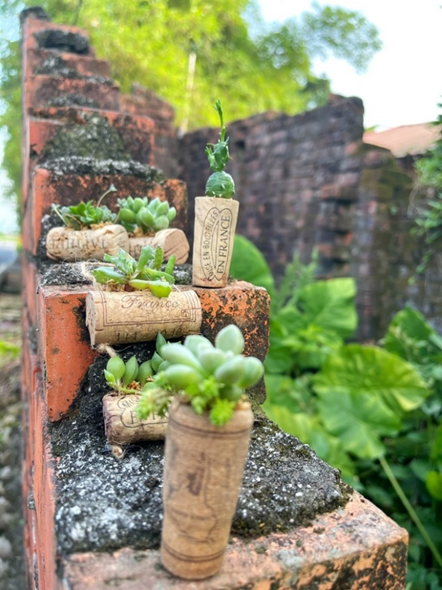 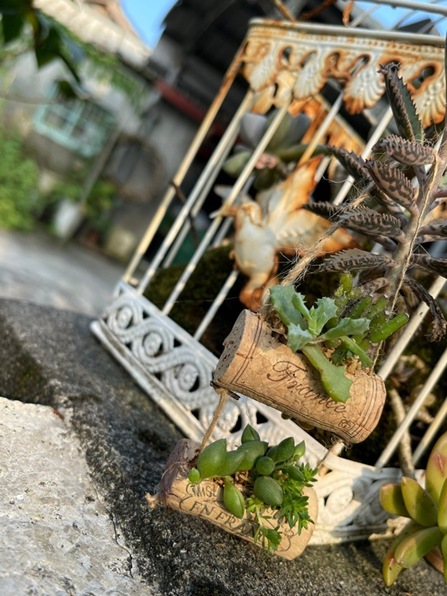 A立式 1組：350元B吊掛 1組：350元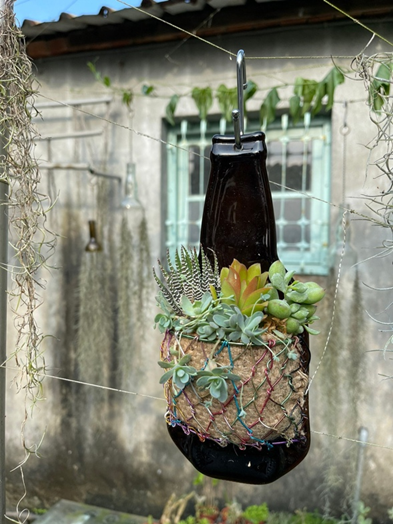 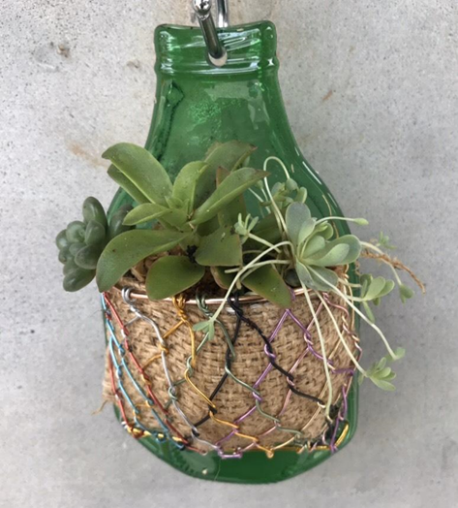 H16.5x W9.5cm C吊掛 一組：880元H16.5x W9.5cm D吊掛 一組：880元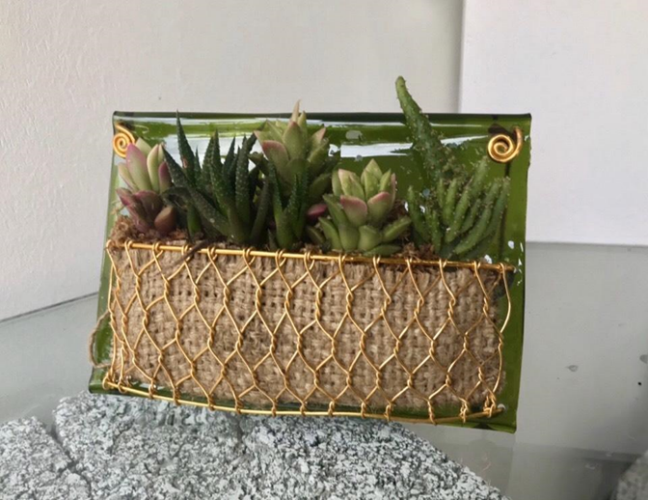 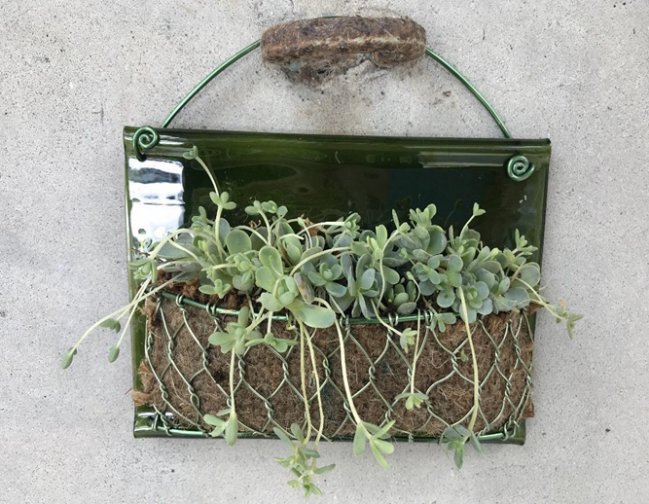 W16xH11cmE立式 一組：880元W16xH11cmF吊掛 一組：880